Submitted By:  Date: Part DescriptionPart Description: Largest Part Dimensions: (Length, inches)  	(Width / Dia., inches) 	(Height, inches) Maximum Part Weight, specify unit of measure: Process DescriptionPart Manufacturing Process: Available square footage for system: Specification Requirements: Penetrant Method (Water wash, Solvent removable, Lipophilic, Hydrophilic): 	If Water wash or Solvent Removable, is it fluorescent or nonfluorescent? Sensitivity Level Required: Developer Required (Wet or Dry): If wet, is it water soluble or water Suspendible? If dry, is it manually applied or dynamic cloud? Expected Run Rate (Parts per Hour.): Equipment RequirementsPart Process:			 Operators move parts station to station
			 	 Overhead CranePenetrant Station Rest Station 1Rinse StationDrain StationDryer StationDeveloper StationDwell / Rest Station 2Inspection StationDrain Quantity: Rest Quantity (Stations and parts): Company InformationCompany Name: Address:   City:   State:   Zip: Country: Contact Name: E-mail Address: Phone Number: Country of Installation: Address of Installation (if different): Project InformationExpected Purchase Date:      Expected Delivery Date:  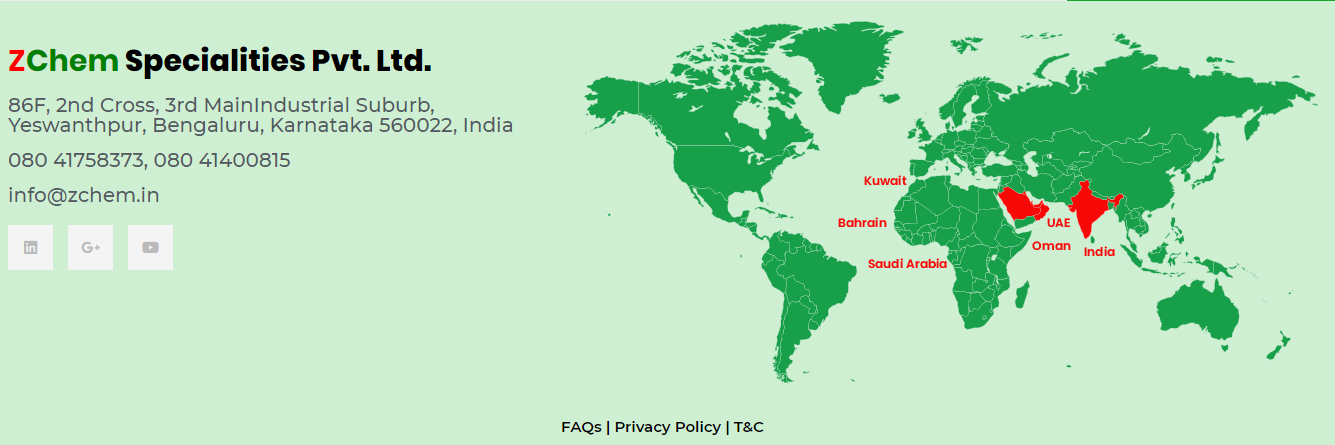 Options:Work SurfaceSplit Roof for overhead cranePower Lowerator Spray DipGrated  RollersYes (Requires Dip)  NoYes    NoLengthWork SurfaceRollers  GratedOptions:Work SurfacePower LoweratorSplit Roof for overhead crane Tank Type TabletopRollers  GratedYes NoYes    NoOptions:Work Surface Tank Type TabletopRollers  GratedOptions:Work SurfaceSplit Roof for overhead crane Tunnel Type Front Load Top LoadRollers  GratedYes    NoOptions:Work SurfaceSplit Roof for overhead crane Tunnel Type Front Load Top LoadRollers  GratedYes    NoLengthWork SurfaceRollers  GratedWorking AreaWork SurfaceUV LampsSplit Roof for overhead craneLength: Width:  HDF  Rollers   Grated ZUV-4 ZUV-20 ZUV-6Yes    No